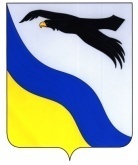 с.Беляевка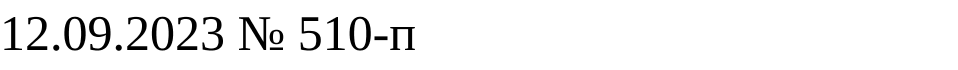 О проведении Всероссийского дня бега «Кросс Нации»В соответствии с календарным планом спортивно-массовых мероприятий на 2023 год, руководствуясь п.31 ч.1 ст.4 Устава района:	1.Провести на территории всех сельпосоветов муниципального образования Беляевский район 16 сентября 2023 года в 12.00 по местному времени - Всероссийский день бега «Кросс Нации». 	2. Рекомендовать главам  сельских  поселений  района:а) принять необходимые меры по подготовке и проведению Всероссийского дня бега «Кросс Нации» с целью привлечения наибольшего числа его участников.б) итоги проведения Всероссийского дня бега «Кросс Нации» сообщить в отдел по физической культуре, спорту, туризму и молодежной политике (начальник отдела Селифанов Д.Е.)  не позднее 15.00 часов 16 сентября         2023 года  по тел. 89225302607 (SMS - сообщением), или по эл.почте (sde_belyevka@mail.ru).	3.Контроль за исполнением настоящего постановления возложить на заместителя главы администрации по социальной политике Костенко Р.В 	4.Постановление вступает в силу со дня его подписания.Глава района                                                                                       А.А. Федотов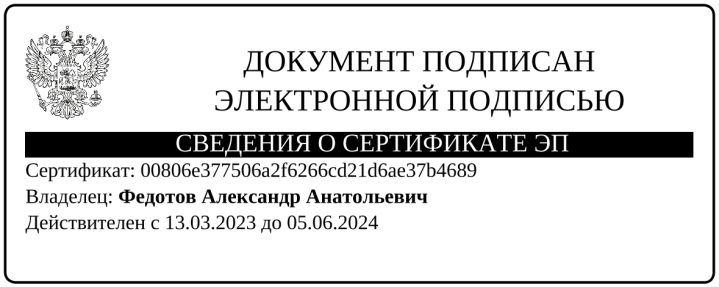 АДМИНИСТРАЦИЯБЕЛЯЕВСКОГО РАЙОНА ОРЕНБУРГСКОЙ ОБЛАСТИП О С Т А Н О В Л Е Н И ЕРазослано:Костенко Р.В., отделу по спорту, МБУДО СШ, главам сельских поселений, прокурору, в дело